Иск о взыскании денежных средств по распискеИстец на основании расписки выдал денежные средства ответчику на покупку автомобиля. Ответчик обязался вернуть денежные средства. Однако ответчик не выполнил свои  обязательства по расписки. Истец просит суд взыскать с ответчика долг по договору займа.В____________районный суд г._________
_____________________________Истец: ______________
г.________, __________________________

Ответчик: _____________________
_________________________________Цена иска: руб.Госпошлина: руб.Исковое заявление 
о взыскании денежных средств по распискеЯ _________далее Истец на основании расписки №____от __________________года выдал денежные средства __________________ (далее Ответчик) в размере __________________рублей на покупку Автотранспортное средство, марки _________, год выпуска _____ года.
Согласно расписки, Ответчик, обязуется _________________(напиши сам) вернуть данные средства в размере __________рублей до «__»___года.
Согласно также расписки, пока денежные средства не будут возвращены ответчиком в срок, данное автотранспортное средство будит являтся залогом у Истца.
Согласно нормам ст.ст. 309, 310 ГК РФ, обязательства должны исполняться надлежащим образом в соответствии с условиями обязательства и требованиями закона, односторонний отказ от исполнения обязательства и одностороннее изменение его условий не допускаются.
В соответствии с условиям расписки указанная сумма должна быть возвращена истцу путем передачи наличных денежных средств ответчику не позднее _________ года.
Однако ответчик не выполнил свои обязательства по расписки № ___от «__»___________года и не возвратил сумму займа.
Общая сумма долга по расписке с процентами от «__» __________ года составляет _____________________________рублей.
Согласно п.1. ст.314 ГК РФ если обязательство (договор) позволяет определить период времени, в течении которого оно должно быть исполнено, то обязательство подлежит исполнению в пределах такого периода.
Итого на общую сумму____________рублей.
На основании ст. ст. 309, 310, 314, 807-811 ГК РФ, ст. 131-132 ГПК РФ
ПРОШУ СУД:
1. Взыскать с ФИО в мою пользу долг по договору займа (расписке) в сумме ____________ рублей.Приложение:1.Исковое заявление по числу лиц, участвующих в деле.
2.Расписка на сумму __________рублей.
3.Квитанция об уплате госпошлины.
4.Расчет иска 

«___»______________ годаВНИМАНИЕ! Раз вы скачали бесплатно этот документ с сайта ПравПотребитель.РУ, то получите заодно и бесплатную юридическую консультацию!  Всего 3 минуты вашего времени:Достаточно набрать в браузере http://PravPotrebitel.ru/, задать свой вопрос в окошке на главной странице и наш специалист сам перезвонит вам и предложит законное решение проблемы!Странно.. А почему бесплатно? Все просто:Чем качественней и чаще мы отвечаем на вопросы, тем больше у нас рекламодателей. Грубо говоря, наши рекламодатели платят нам за то, что мы помогаем вам! Пробуйте и рассказывайте другим!
*** P.S. Перед печатью документа данный текст можно удалить..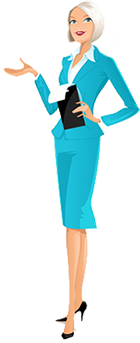 